Okeanos Explorer ROV Dive SummaryPlease direct inquiries to:NOAA Office of Ocean Exploration & Research
1315 East-West Highway (SSMC3 10th Floor)
Silver Spring, MD 20910
(301) 734-1014Dive InformationDive InformationDive InformationDive InformationDive InformationDive InformationDive MapDive Map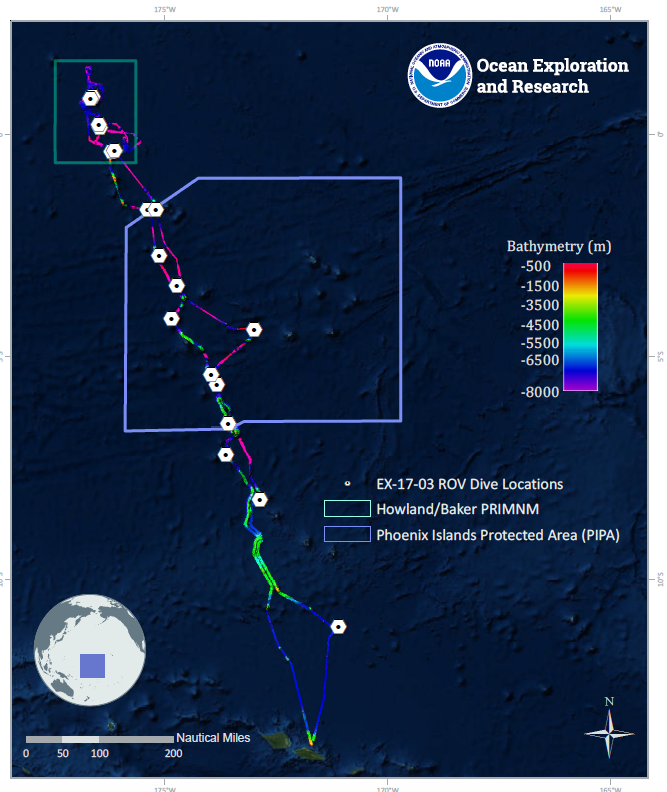 Site NameSite NameBaker Island ShallowBaker Island ShallowBaker Island ShallowBaker Island ShallowExpedition Coordinator(s)Expedition Coordinator(s)Brian RC Kennedy, Nick PawlenkoBrian RC Kennedy, Nick PawlenkoBrian RC Kennedy, Nick PawlenkoBrian RC Kennedy, Nick PawlenkoROV Lead(s)ROV Lead(s)Karl McLetchieKarl McLetchieKarl McLetchieKarl McLetchieScience Team Lead(s)Science Team Lead(s)Amanda Demopoulos and Steven AuscavitchAmanda Demopoulos and Steven AuscavitchAmanda Demopoulos and Steven AuscavitchAmanda Demopoulos and Steven AuscavitchGeneral Area DescriptorGeneral Area DescriptorPacific Remote Islands Marine National Monument Pacific Remote Islands Marine National Monument Pacific Remote Islands Marine National Monument Pacific Remote Islands Marine National Monument ROV Dive NameROV Dive NameROV Dive NameROV Dive NameROV Dive NameROV Dive NameCruiseCruiseEX-17-03EX-17-03EX-17-03EX-17-03LegLeg0000Dive NumberDive Number08080808Equipment DeployedEquipment DeployedEquipment DeployedEquipment DeployedEquipment DeployedEquipment DeployedROVROVDeep Discoverer (D2)Deep Discoverer (D2)Deep Discoverer (D2)Deep Discoverer (D2)Camera PlatformCamera PlatformSeiriosSeiriosSeiriosSeiriosROV MeasurementsROV Measurements CTD CTD Depth AltitudeROV MeasurementsROV Measurements Scanning Sonar Scanning Sonar USBL Position HeadingROV MeasurementsROV Measurements Pitch Pitch Roll HD Camera 1ROV MeasurementsROV Measurements HD Camera 2 HD Camera 2 Low Res Cam 1 Low Res Cam 2ROV MeasurementsROV Measurements Low Res Cam 3 Low Res Cam 3 Low Res Cam 4 Low Res Cam 5Equipment MalfunctionsEquipment MalfunctionsROV Dive Summary
(from processed ROV data)ROV Dive Summary
(from processed ROV data)	  Dive Summary:	EX1703_DIVE08^^^^^^^^^^^^^^^^^^^^^^^^^^^^^^^^^^^^^^^^^^^^^^^^^^^In Water:		 2017-03-15T19:14:08.386000			 00°, 12.783' N ; 176°, 29.094' WOut Water:		 2017-03-16T02:39:47.879000			 00°, 12.689' N ; 176°, 29.201' WOff Bottom:		 2017-03-16T02:10:21.574000			 00°, 12.713' N ; 176°, 29.075' WOn Bottom:		 2017-03-15T20:02:57.797000			 00°, 12.729' N ; 176°, 29.192' WDive duration:		 7:25:39Bottom Time:		 6:7:23Max. depth: 		  725.5 m	  Dive Summary:	EX1703_DIVE08^^^^^^^^^^^^^^^^^^^^^^^^^^^^^^^^^^^^^^^^^^^^^^^^^^^In Water:		 2017-03-15T19:14:08.386000			 00°, 12.783' N ; 176°, 29.094' WOut Water:		 2017-03-16T02:39:47.879000			 00°, 12.689' N ; 176°, 29.201' WOff Bottom:		 2017-03-16T02:10:21.574000			 00°, 12.713' N ; 176°, 29.075' WOn Bottom:		 2017-03-15T20:02:57.797000			 00°, 12.729' N ; 176°, 29.192' WDive duration:		 7:25:39Bottom Time:		 6:7:23Max. depth: 		  725.5 m	  Dive Summary:	EX1703_DIVE08^^^^^^^^^^^^^^^^^^^^^^^^^^^^^^^^^^^^^^^^^^^^^^^^^^^In Water:		 2017-03-15T19:14:08.386000			 00°, 12.783' N ; 176°, 29.094' WOut Water:		 2017-03-16T02:39:47.879000			 00°, 12.689' N ; 176°, 29.201' WOff Bottom:		 2017-03-16T02:10:21.574000			 00°, 12.713' N ; 176°, 29.075' WOn Bottom:		 2017-03-15T20:02:57.797000			 00°, 12.729' N ; 176°, 29.192' WDive duration:		 7:25:39Bottom Time:		 6:7:23Max. depth: 		  725.5 m	  Dive Summary:	EX1703_DIVE08^^^^^^^^^^^^^^^^^^^^^^^^^^^^^^^^^^^^^^^^^^^^^^^^^^^In Water:		 2017-03-15T19:14:08.386000			 00°, 12.783' N ; 176°, 29.094' WOut Water:		 2017-03-16T02:39:47.879000			 00°, 12.689' N ; 176°, 29.201' WOff Bottom:		 2017-03-16T02:10:21.574000			 00°, 12.713' N ; 176°, 29.075' WOn Bottom:		 2017-03-15T20:02:57.797000			 00°, 12.729' N ; 176°, 29.192' WDive duration:		 7:25:39Bottom Time:		 6:7:23Max. depth: 		  725.5 mSpecial NotesSpecial NotesScientists Involved(please provide name, location, affiliation, email)Scientists Involved(please provide name, location, affiliation, email)Purpose of the DivePurpose of the DiveThe goal of this dive is to acquire baseline information on deep sea habitats, seafloor geology, and biological communities on Baker Island in the Howland & Baker Unit of the Pacific Remote Islands Marine National Monument. Deep-sea environments around Howland & Baker Islands are virtually unexplored leading to poor knowledge of biological resources protected by these reserves.The goal of this dive is to acquire baseline information on deep sea habitats, seafloor geology, and biological communities on Baker Island in the Howland & Baker Unit of the Pacific Remote Islands Marine National Monument. Deep-sea environments around Howland & Baker Islands are virtually unexplored leading to poor knowledge of biological resources protected by these reserves.The goal of this dive is to acquire baseline information on deep sea habitats, seafloor geology, and biological communities on Baker Island in the Howland & Baker Unit of the Pacific Remote Islands Marine National Monument. Deep-sea environments around Howland & Baker Islands are virtually unexplored leading to poor knowledge of biological resources protected by these reserves.The goal of this dive is to acquire baseline information on deep sea habitats, seafloor geology, and biological communities on Baker Island in the Howland & Baker Unit of the Pacific Remote Islands Marine National Monument. Deep-sea environments around Howland & Baker Islands are virtually unexplored leading to poor knowledge of biological resources protected by these reserves.Description of the DiveDescription of the DiveEX1703 dive # 8 was along the NW ridge of Baker Island. The ROV descended to 725m and the seafloor was characterized by a steep rock wall with a sedimented slope at the base. Specific fishes observed on the dive included midwater myctophids and gonostomatids, plus oreo fish (Neocyttus sp.), beard fish (Polymixia sp.), conger eels (Bathycongrus?), alfonsinos (Beryx splendens), cusk eels (Pycnocraspedum spp., Neobythites, Benthocometes?), roughy (Hoplostethus spp.), goosefish (Lophiomus or Lophioides sp.), lanternfish (Neoscopelus), tonguefish (Symphurus spp.), rattails (Nezumia, Coelorinchus, Diplacanthopoma), deep-sea cardinalfish (Epigonus), green-spotted duckbill fish (Chrionema chryseres), snake eels (Ophichthus?), Randall’s snapper (Randallichthys filamentosus?), distant relative to the dory (Cyttomimus sp.), lanternbelly (Synagrops sp.), greeneye (Chlorophthalmus sp.), dogtooth tuna (Gymnosarda unicolor), spikefish (Triacanthodidae), sea toad (Chaunax sp.) and amberjack (Seriola sp.). While we have infrequently observed ectoparasites on very few fishes thus far, on this dive there were several fishes (Pycnocraspedum sp., other cusk eel, lophiids) that had ectoparasites (e.g., gnathiid isopods) attached to the skin, including different fins, mouth, and behind the eye.As the ROV progressed up a very steep slope, several coral taxa were observed isidids (whips and Keratoisis), cup corals (multiple species), mushroom coral (Anthomastus), black corals (Bathypathes, Lillipathes?, Umbellapathes), unknown plexaurids (Acanthogorgia?), unknown primnoids, Victorgorgia?, Swiftia?, Chrysogorgia, and colonial scleractinians (Enallopsammia?, Madrepora). Other invertebrates observed included 2 homolids, one holding onto a dead colonial scleractinian skeleton and one with a sponge, encrusting sponges with zoanthids, barrel sponges, an unusual branched sponge (Walteria-like), demosponges, corallimorpharian with pink tips on the tentacles, large Heterocarpus shrimps, red crabs (Chaceon sp.), seastars (Circeaster pullus?, Ceremaster, Cheiraster, Henricia, Tremaster mirabilis), sea urchins (echinothuriids), majid crabs with white and orange banded legs (Cyrtomaia?), hermit crabs with anemone houses, and comatulid feather stars. Along the steep karst-like rock wall, there were several eroded channels and caverns, some of which hid limid bivalves (Acesta?) with tiny cup corals attached to the shells, an octopus, spiny sea urchins, and squat lobsters. These dramatic, cathedral-like rock features, continued up the slope to about 423m, where the seafloor leveled out to a sedimented plain. We will have a dive at a similar depth range on Howland Island coming up soon, so it will be interesting to see if we observe similar patterns in the geology, the biology and ecology. EX1703 dive # 8 was along the NW ridge of Baker Island. The ROV descended to 725m and the seafloor was characterized by a steep rock wall with a sedimented slope at the base. Specific fishes observed on the dive included midwater myctophids and gonostomatids, plus oreo fish (Neocyttus sp.), beard fish (Polymixia sp.), conger eels (Bathycongrus?), alfonsinos (Beryx splendens), cusk eels (Pycnocraspedum spp., Neobythites, Benthocometes?), roughy (Hoplostethus spp.), goosefish (Lophiomus or Lophioides sp.), lanternfish (Neoscopelus), tonguefish (Symphurus spp.), rattails (Nezumia, Coelorinchus, Diplacanthopoma), deep-sea cardinalfish (Epigonus), green-spotted duckbill fish (Chrionema chryseres), snake eels (Ophichthus?), Randall’s snapper (Randallichthys filamentosus?), distant relative to the dory (Cyttomimus sp.), lanternbelly (Synagrops sp.), greeneye (Chlorophthalmus sp.), dogtooth tuna (Gymnosarda unicolor), spikefish (Triacanthodidae), sea toad (Chaunax sp.) and amberjack (Seriola sp.). While we have infrequently observed ectoparasites on very few fishes thus far, on this dive there were several fishes (Pycnocraspedum sp., other cusk eel, lophiids) that had ectoparasites (e.g., gnathiid isopods) attached to the skin, including different fins, mouth, and behind the eye.As the ROV progressed up a very steep slope, several coral taxa were observed isidids (whips and Keratoisis), cup corals (multiple species), mushroom coral (Anthomastus), black corals (Bathypathes, Lillipathes?, Umbellapathes), unknown plexaurids (Acanthogorgia?), unknown primnoids, Victorgorgia?, Swiftia?, Chrysogorgia, and colonial scleractinians (Enallopsammia?, Madrepora). Other invertebrates observed included 2 homolids, one holding onto a dead colonial scleractinian skeleton and one with a sponge, encrusting sponges with zoanthids, barrel sponges, an unusual branched sponge (Walteria-like), demosponges, corallimorpharian with pink tips on the tentacles, large Heterocarpus shrimps, red crabs (Chaceon sp.), seastars (Circeaster pullus?, Ceremaster, Cheiraster, Henricia, Tremaster mirabilis), sea urchins (echinothuriids), majid crabs with white and orange banded legs (Cyrtomaia?), hermit crabs with anemone houses, and comatulid feather stars. Along the steep karst-like rock wall, there were several eroded channels and caverns, some of which hid limid bivalves (Acesta?) with tiny cup corals attached to the shells, an octopus, spiny sea urchins, and squat lobsters. These dramatic, cathedral-like rock features, continued up the slope to about 423m, where the seafloor leveled out to a sedimented plain. We will have a dive at a similar depth range on Howland Island coming up soon, so it will be interesting to see if we observe similar patterns in the geology, the biology and ecology. EX1703 dive # 8 was along the NW ridge of Baker Island. The ROV descended to 725m and the seafloor was characterized by a steep rock wall with a sedimented slope at the base. Specific fishes observed on the dive included midwater myctophids and gonostomatids, plus oreo fish (Neocyttus sp.), beard fish (Polymixia sp.), conger eels (Bathycongrus?), alfonsinos (Beryx splendens), cusk eels (Pycnocraspedum spp., Neobythites, Benthocometes?), roughy (Hoplostethus spp.), goosefish (Lophiomus or Lophioides sp.), lanternfish (Neoscopelus), tonguefish (Symphurus spp.), rattails (Nezumia, Coelorinchus, Diplacanthopoma), deep-sea cardinalfish (Epigonus), green-spotted duckbill fish (Chrionema chryseres), snake eels (Ophichthus?), Randall’s snapper (Randallichthys filamentosus?), distant relative to the dory (Cyttomimus sp.), lanternbelly (Synagrops sp.), greeneye (Chlorophthalmus sp.), dogtooth tuna (Gymnosarda unicolor), spikefish (Triacanthodidae), sea toad (Chaunax sp.) and amberjack (Seriola sp.). While we have infrequently observed ectoparasites on very few fishes thus far, on this dive there were several fishes (Pycnocraspedum sp., other cusk eel, lophiids) that had ectoparasites (e.g., gnathiid isopods) attached to the skin, including different fins, mouth, and behind the eye.As the ROV progressed up a very steep slope, several coral taxa were observed isidids (whips and Keratoisis), cup corals (multiple species), mushroom coral (Anthomastus), black corals (Bathypathes, Lillipathes?, Umbellapathes), unknown plexaurids (Acanthogorgia?), unknown primnoids, Victorgorgia?, Swiftia?, Chrysogorgia, and colonial scleractinians (Enallopsammia?, Madrepora). Other invertebrates observed included 2 homolids, one holding onto a dead colonial scleractinian skeleton and one with a sponge, encrusting sponges with zoanthids, barrel sponges, an unusual branched sponge (Walteria-like), demosponges, corallimorpharian with pink tips on the tentacles, large Heterocarpus shrimps, red crabs (Chaceon sp.), seastars (Circeaster pullus?, Ceremaster, Cheiraster, Henricia, Tremaster mirabilis), sea urchins (echinothuriids), majid crabs with white and orange banded legs (Cyrtomaia?), hermit crabs with anemone houses, and comatulid feather stars. Along the steep karst-like rock wall, there were several eroded channels and caverns, some of which hid limid bivalves (Acesta?) with tiny cup corals attached to the shells, an octopus, spiny sea urchins, and squat lobsters. These dramatic, cathedral-like rock features, continued up the slope to about 423m, where the seafloor leveled out to a sedimented plain. We will have a dive at a similar depth range on Howland Island coming up soon, so it will be interesting to see if we observe similar patterns in the geology, the biology and ecology. EX1703 dive # 8 was along the NW ridge of Baker Island. The ROV descended to 725m and the seafloor was characterized by a steep rock wall with a sedimented slope at the base. Specific fishes observed on the dive included midwater myctophids and gonostomatids, plus oreo fish (Neocyttus sp.), beard fish (Polymixia sp.), conger eels (Bathycongrus?), alfonsinos (Beryx splendens), cusk eels (Pycnocraspedum spp., Neobythites, Benthocometes?), roughy (Hoplostethus spp.), goosefish (Lophiomus or Lophioides sp.), lanternfish (Neoscopelus), tonguefish (Symphurus spp.), rattails (Nezumia, Coelorinchus, Diplacanthopoma), deep-sea cardinalfish (Epigonus), green-spotted duckbill fish (Chrionema chryseres), snake eels (Ophichthus?), Randall’s snapper (Randallichthys filamentosus?), distant relative to the dory (Cyttomimus sp.), lanternbelly (Synagrops sp.), greeneye (Chlorophthalmus sp.), dogtooth tuna (Gymnosarda unicolor), spikefish (Triacanthodidae), sea toad (Chaunax sp.) and amberjack (Seriola sp.). While we have infrequently observed ectoparasites on very few fishes thus far, on this dive there were several fishes (Pycnocraspedum sp., other cusk eel, lophiids) that had ectoparasites (e.g., gnathiid isopods) attached to the skin, including different fins, mouth, and behind the eye.As the ROV progressed up a very steep slope, several coral taxa were observed isidids (whips and Keratoisis), cup corals (multiple species), mushroom coral (Anthomastus), black corals (Bathypathes, Lillipathes?, Umbellapathes), unknown plexaurids (Acanthogorgia?), unknown primnoids, Victorgorgia?, Swiftia?, Chrysogorgia, and colonial scleractinians (Enallopsammia?, Madrepora). Other invertebrates observed included 2 homolids, one holding onto a dead colonial scleractinian skeleton and one with a sponge, encrusting sponges with zoanthids, barrel sponges, an unusual branched sponge (Walteria-like), demosponges, corallimorpharian with pink tips on the tentacles, large Heterocarpus shrimps, red crabs (Chaceon sp.), seastars (Circeaster pullus?, Ceremaster, Cheiraster, Henricia, Tremaster mirabilis), sea urchins (echinothuriids), majid crabs with white and orange banded legs (Cyrtomaia?), hermit crabs with anemone houses, and comatulid feather stars. Along the steep karst-like rock wall, there were several eroded channels and caverns, some of which hid limid bivalves (Acesta?) with tiny cup corals attached to the shells, an octopus, spiny sea urchins, and squat lobsters. These dramatic, cathedral-like rock features, continued up the slope to about 423m, where the seafloor leveled out to a sedimented plain. We will have a dive at a similar depth range on Howland Island coming up soon, so it will be interesting to see if we observe similar patterns in the geology, the biology and ecology. Overall Map of the ROV Dive AreaOverall Map of the ROV Dive AreaOverall Map of the ROV Dive AreaClose-up Map of Main Dive SiteClose-up Map of Main Dive SiteClose-up Map of Main Dive Site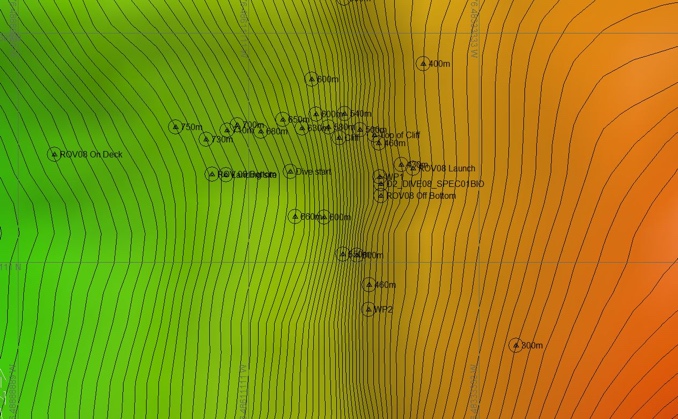 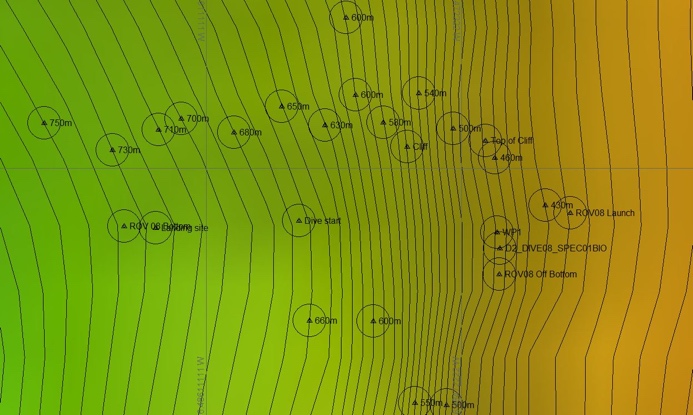 Representative Photos of the DiveRepresentative Photos of the DiveRepresentative Photos of the DiveRepresentative Photos of the DiveRepresentative Photos of the DiveRepresentative Photos of the Dive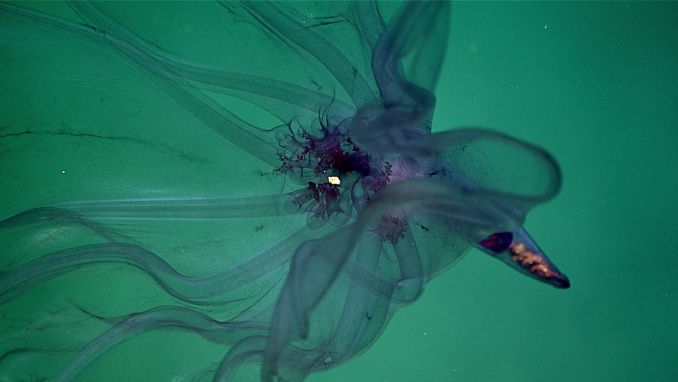 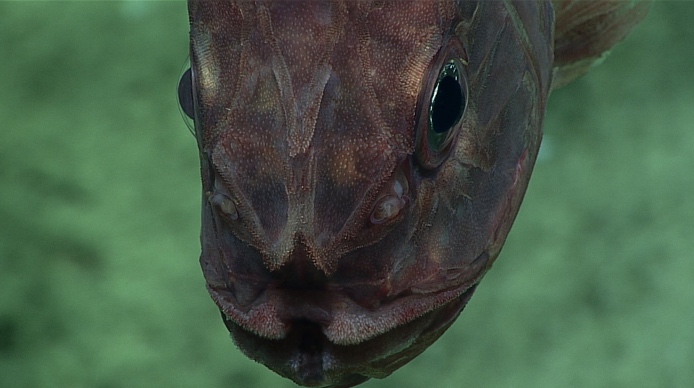 A pelagic holothurian  A pelagic holothurian  A pelagic holothurian  A roughy get up close and personal A roughy get up close and personal A roughy get up close and personal Samples CollectedSamples CollectedSamples CollectedSamples CollectedSamples CollectedSamples CollectedSampleSampleSampleSampleSampleSampleSample IDEX1703_20170316T015221_D2_DIVE08_SPEC01BIOEX1703_20170316T015221_D2_DIVE08_SPEC01BIO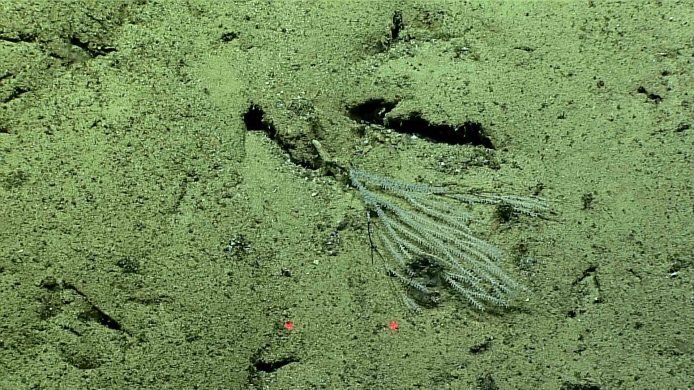 Date (UTC)2017031620170316Time (UTC)01:52:2101:52:21Depth (m)436.54436.54Temperature (°C)8.458.45Field ID(s)PrimnoidaePrimnoidaeComments